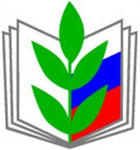 ПУБЛИЧНЫЙ ОТЧЁТо работеПервичной профсоюзной организации МБОУ «Гимназия №131»за 2022 год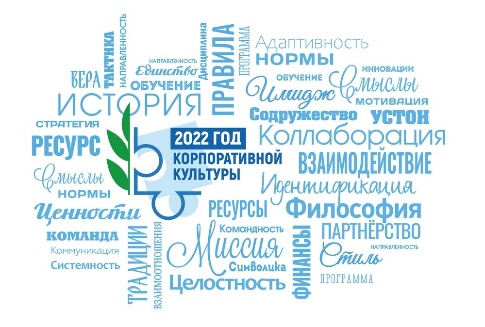 Барнаул 2022В отчетный период  работа  Первичной  профсоюзной организации МБОУ «Гимназия №131» строилась в  соответствии с приоритетными направлениями, обозначенными вышестоящими профсоюзными  органами в  2022 году, объявленном Годом корпоративной культуры.На начало  2023  года, в   Первичной  профсоюзной организации МБОУ «Гимназия №131» состоит 31 человек, процент охвата профсоюзным членством  составляет  42,4 %. Профсоюзное  членство среди  молодежи до 35 лет составляет в организации – 16%.   В течение отчетного периода  принято и поставлено на учет в Профсоюз 7 человек. Мы продолжаем работу по использованию  резервов  увеличения профсоюзного членства.Работа  Первичной  профсоюзной организации МБОУ «Гимназия №131»  в отчетный период проводилась в соответствии с планом основных мероприятий.В  течение года приняли участие в двух выездных семинарах:  - Для молодых педагогов «С Профсоюзом по жизни: старт в  профессию» в ДОЛ «Имени Ю.А.Гагарина», целью встречи стал - обмен опытом и новыми идеями, знакомство с новыми технологиями, которые успешно освоили их коллеги. 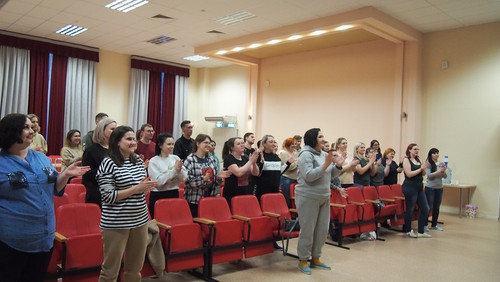 - Выездной семинар председателей первичных профорганизаций, входящих в состав Барнаульской городской организации Общероссийского Профсоюза образования состоялся традиционно на туркомлексе «Адару» в Горном Алтае. Гладышева Е.А. выступила по обмену опытом «У меня это хорошо получается!»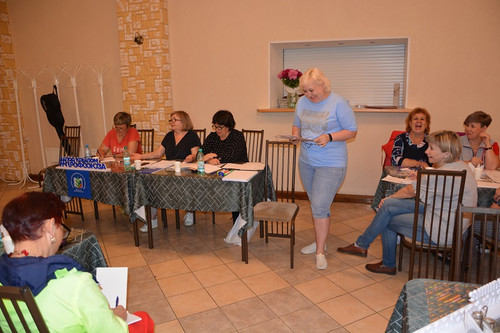 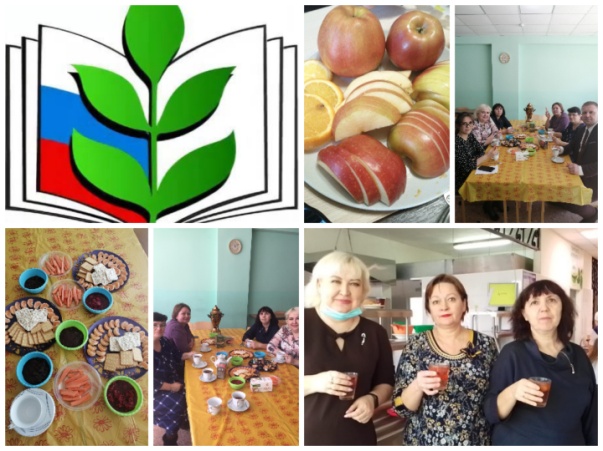 Приняли участие в конкурсе коротких заметок "Моя профсоюзная история...", «Спорт, здоровье, красота- с Профсоюзом я всегда!», провели витаминизацию членов профсоюза гимназии. С целью совершенствования  условий для развития социальной поддержки членов Профсоюза, организовано оздоровление одного члена Профсоюза за счет муниципального бюджета в соответствии с  «Городским отраслевым  соглашением по организациям города Барнаула, осуществляющим образовательную деятельность, на 2022-2024 годы», и одного члена Профсоюза за счет регионального бюджета в соответствии с «Региональным  отраслевым  соглашением по организациям Алтайского края, осуществляющим образовательную деятельность, на 2022-2024 годы». Оператором распределения этих средств, в рамках социального партнерства с комитетом по образованию города Барнаула, является горком Профсоюза. Материальная помощь    членам  Профсоюза из средств  горкома оказана 7 членам Профсоюза   на сумму 9000 тысяч рублей.  Договор на льготное медицинское страхование от клещевого энцефалита  через Профсоюз  заключили  в 2022г. 5 членов Профсоюза и члены их семей.     Охрана труда являлась в отчетный период одним из основных направлений работы Первичной  профсоюзной организации МБОУ «Гимназия №131». Совершенствование системы управления охраной труда проводится через внедрение Методических рекомендаций профсоюза по оценке профессиональных рисков в образовательных организациях. Уполномоченный по охране труда нашей гимназии приняла участие в учебном  семинаре по теме «Обучение требованиям охраны труда руководителей, должностных лиц всех типов образовательных учреждений» для уполномоченных  первичных профсоюзных организаций  по охране труда» с участием специалистов Учпроснаба. А также в семинаре - совещании   для внештатных инспекторов и уполномоченных  первичных профсоюзных организаций  по охране труда по теме «Роль профсоюзной организации в  формировании системы управления охраной труда образовательной организации».В 2022 году велась  работа  по  формированию системы мероприятий для молодежи, направленных на профессиональный и личностный рост, по активному использованию интернет-ресурсов для организации работы с молодежью, информирования ее о работе Профсоюза и популяризации профсоюзного движения.     В феврале, состоялся VII   выездной  семинар для  молодежного профсоюзного актива «С Профсоюзом по жизни: старт в профессию» совместно с Ассоциацией молодых педагогов города Барнаула, в котором приняли участие  молодой работник нашей гимназии – Гадеев В.М.  На семинаре представлен  опыт работы  участников и победителей профессиональных конкурсов-молодых педагогов  города. Руководитель МБОУ «Гимназия №131» А.А. Семернинов награжден дипломом победителя и профсоюзной премией за победу в  конкурсе «Лучший социальный партнер-2022». Председатель ППО МБОУ "Гимназия №131" Е.А. Гладышева награждена благодарностью за активную пропаганду профсоюзного движения, победу в акции "В новый учебный год - с Профсоюзом!"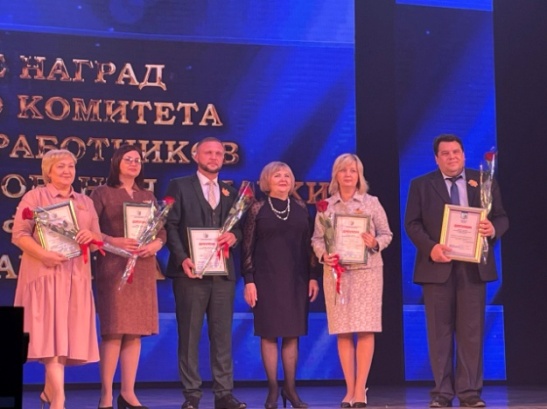   Информационная работа – одно из приоритетных направлений работы нашей Первичной профсоюзной организации. В этом году большое внимание уделено информатизации и цифровизации профсоюзной работы. Организована активная работа в интернет сообществах по организации участия молодежи и сотрудников образовательных организаций  в профсоюзных мероприятиях. Члены профсоюза активно принимали участие в профсоюзных путешествиях в г. Белокуриха, г. Яровое и на базы отдыха Республики Алтай, а также посещали театры и концертные площадки города Барнаула.  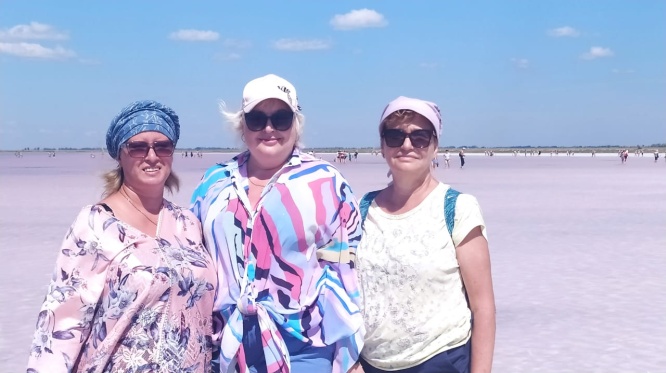 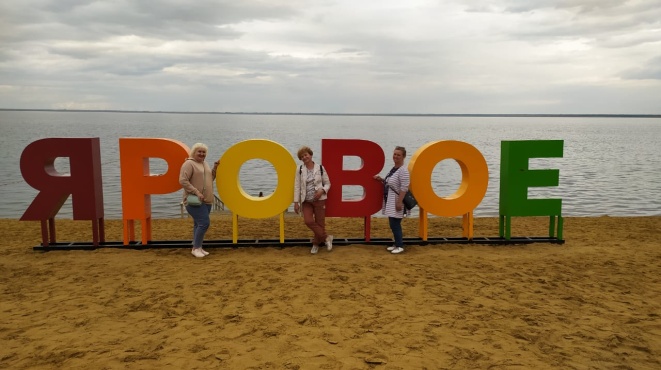 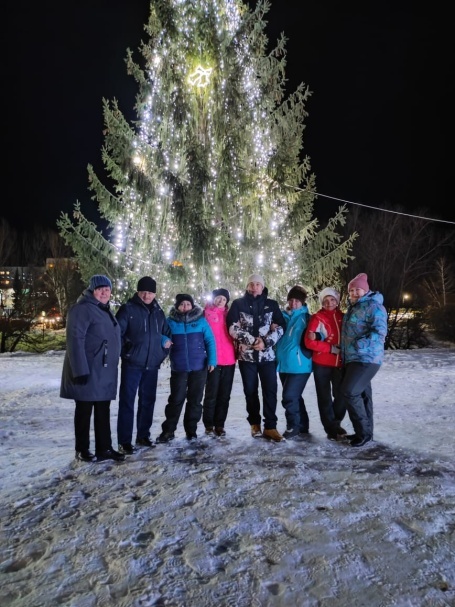 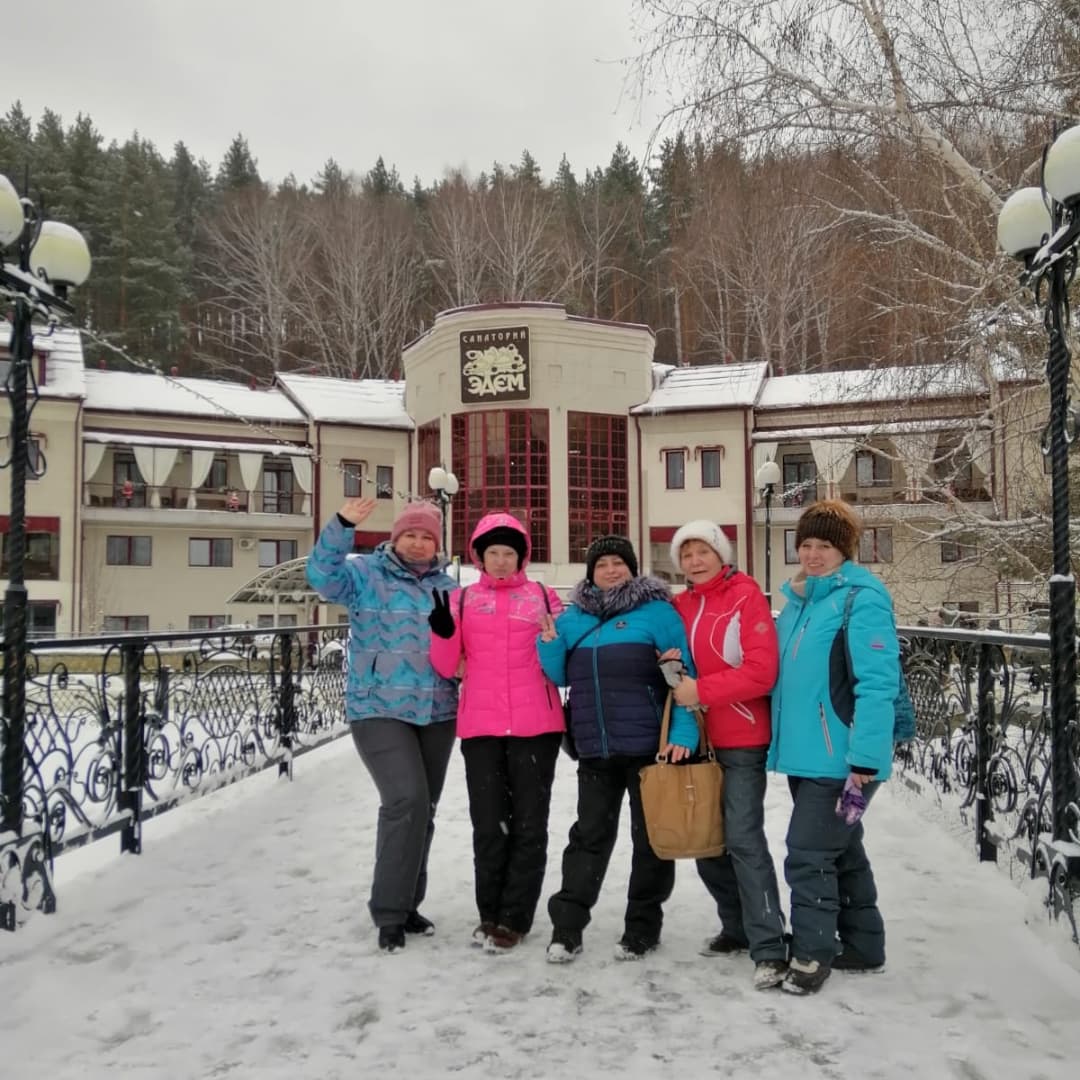 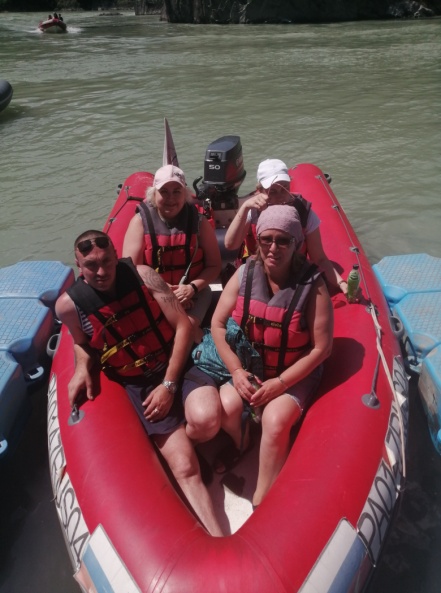 